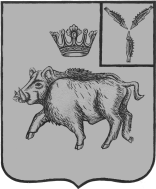 АДМИНИСТРАЦИЯБАРНУКОВСКОГО МУНИЦИПАЛЬНОГО ОБРАЗОВАНИЯБАЛТАЙСКОГО МУНИЦИПАЛЬНОГО РАЙОНА САРАТОВСКОЙ ОБЛАСТИПОСТАНОВЛЕНИЕ 	с.БарнуковкаО межведомственной рабочей комиссиипо обеспечению оформления прав на земельные участки из земель сельско-хозяйственного назначения, находящихсяв общей собственности	        В целях вовлечения в гражданский оборот земельных участков сельскохозяйственного назначения, находящихся в общей собственности, увеличения доходов бюджета муниципального образования от использования земель сельскохозяйственного назначения в соответствии с Федеральным законом от 6 октября 2003 года № 131-ФЗ «Об общих принципах организации местного самоуправления  в Российской Федерации», Федеральным законом от 24 июля 2002 года № 101-ФЗ «Об обороте земель сельскохозяйственного назначения», руководствуясь статьей 31 Устава Барнуковского муниципального образования, 	ПОСТАНОВЛЯЮ: 	1. Утвердить состав межведомственной рабочей комиссии по обеспечению оформления прав на земельные участки из земель сельскохозяйственного назначения, находящиеся в общей собственности (Приложение № 1).        2. Утвердить Положение о межведомственной рабочей комиссии по обеспечению оформления прав на земельные участки из земель сельскохозяйственного назначения, находящиеся в общей собственности (Приложение № 2).         3. Контроль за исполнением настоящего постановления оставляю за собой.Глава Барнуковского муниципального образования 						А.А. МедведевПриложение № 1 к постановлениюадминистрации Барнуковского  муниципального образованияот 13.08.2012г.№21Составмежведомственной рабочей комиссии по обеспечению оформления прав на земельные участки из земель сельскохозяйственного назначения, находящиеся в общей собственностиПриложение № 2 к постановлениюадминистрации Барнуковского  муниципального образованияот 13.08.2012г.№21Положениео межведомственной рабочей комиссии по обеспечению оформления прав на  земельные участки из земель сельскохозяйственного назначения, находящиеся в общей собственностиОбщие положения1.1. Межведомственная рабочая комиссия по обеспечению оформления прав на земельные участки из земель сельскохозяйственного назначения, находящихся в общей долевой собственности (далее – Комиссия) создается для обеспечения вовлечения в гражданский оборот земельных участков сельскохозяйственного назначения, находящихся в общей собственности, обеспечения увеличения доходов местного бюджета от использования земель сельскохозяйственного назначения.1.2. Комиссия является постоянно действующим органом и осуществляет свою деятельность в соответствии с Конституцией Российской Федерации, федеральным законодательством, указами и распоряжениями Президента Российской Федерации, постановлениями и распоряжениями Правительства Российской Федерации, законодательством Саратовской области, нормативными правовыми актами органов местного самоуправления, а также настоящим Положением.Задачи комиссииОсновными задачами Комиссии являются:- организация работы по оформлению прав на земельные участки из земель сельскохозяйственного назначения, находящихся в общей собственности;                               - обеспечение эффективности налогообложения земель сельскохозяйственного назначения.Основные функции КомиссииДля реализации возложенных задач Комиссия выполняет следующие функции:- анализирует информацию, связанную с оформлением прав на земельные участки из земель сельскохозяйственного назначения, находящихся в общей собственности:- формирует списки собственников, получивших земельные доли в результате реорганизации колхозов и совхоза;муниципального района осуществляет следующие функции:- проводит инвентаризацию списков собственников земельных долей и осуществляет учет списков;- определяет и ведет учет площадей сельскохозяйственных угодий, которые в соответствии с законодательством оформляются в аренду или собственность сельскохозяйственных организаций для дальнейшего использования по целевому назначению;- определяет и ведет учет площадей сельскохозяйственных угодий, которые в соответствии с законодательством могут быть выделены в счет невостребованных земельных долей;- определяет и ведет учет площадей сельскохозяйственных угодий, приходящихся на земельные доли, собственники которых умерли, а наследники не приняли наследство в установленном законом порядке;- подготавливает материалы по выявлению невостребованных земельных долей, рассмотрение предложений по местоположению отдельных земельных участков (массивов), сформированных из невостребованных долей;- обеспечивает участие членов Комиссии в общих собраниях собственников долей;- проводит проверки использования земельных участков (долей) из земель сельскохозяйственного назначения на предмет соответствия законодательству об обороте земель сельскохозяйственного назначения, в том числе определении площадей, предоставленных сельхозпредприятиям и используемых ими фактически, с выявлением неиспользуемых участков из земель сельскохозяйственного назначения;- уточняет  число членов СПК, КФХ, других сельскохозяйственных предприятий по ранее составленным спискам, а именно:а) составляет списки владельцев земельных долей, сдавших в аренду доли в праве общей собственности на земельные участки, находящиеся в долевой собственности;б) составляет списки лиц, получивших свидетельства о праве собственности на землю, но умерших, наследники не объявились (невостребованные доли);в) составляет списки лиц, получивших свидетельства о праве собственности на землю, но не распорядившихся ими в связи с выездом за пределы территории сельской администрации или в связи с нежеланием сдавать их в аренду;- организует созыв общих собраний участников долевой собственности;- готовит публикации в средствах массовой информации  сообщений о невостребованных земельных долях с указанием их собственников;- разрабатывает предложения о снижении стоимости землеустроительных работ и иных затрат при оформлении прав на земельные участки из земель сельскохозяйственного назначения, находящихся в общей собственности; - подготавливает предложения по сбору и перечислению земельного налога за земельные участки сельскохозяйственного назначения, находящиеся в общей собственности;- разрабатывает предложения по реализации механизма оформления прав на земельные участки сельскохозяйственного назначения, находящиеся в общей собственности.Права Комиссии4.1. Комиссия для выполнения возложенных на нее задач имеет право:- привлекать в установленном порядке для участия в работе Комиссии представителей территориальных органов федеральных органов исполнительной власти, органов местного самоуправления, общественных объединений и организаций;- запрашивать и получать в установленном порядке от органов исполнительной власти, территориальных органов федеральных органов исполнительной власти, надзорных и контрольных органов, органов местного самоуправления области и иных организаций информацию и материалы по вопросам, входящим в компетенцию комиссии;- давать рекомендации территориальным органам федеральных органов исполнительной власти, органам местного самоуправления по вопросам, входящим в ее компетенцию. 4.2. В случае выявления нарушений земельного законодательства, материалы выявленных фактов нарушений могут быть направлены Комиссией в органы прокуратуры для рассмотрения.Организация работы Комиссии5.1. Председатель Комиссии - глава муниципального образования руководит деятельностью Комиссии:- председательствует на заседании;- обеспечивает проведение и организацию ее работы (утверждает повестку очередного заседания, определяет перечень, сроки и порядок рассмотрения вопросов на заседаниях, включая состав материалов, необходимых для внесения вопроса на рассмотрение Комиссии);- подписывает протоколы заседаний, выписки из протоколов и другие документы рабочей группы;- осуществляет общий контроль за реализацией принятых Комиссией решений и несет ответственность за выполнение возложенных на нее задач;
- обеспечивает проведение работ, предоставление необходимых сведений о земельных участках и архивов администрации.В отсутствие председателя Комиссии его обязанности исполняет заместитель председателя.         5.2. Члены Комиссии готовят предложения по существу рассматриваемых вопросов и направляют необходимые документы и материалы председателю Комиссии.5.3. Заседания проводятся по мере необходимости, но не реже трех раз в месяц. Комиссия рассматривает поступившие материалы и/или обращения в течение 10 дней с даты их поступления.5.4. Заседание считается состоявшимся, если на нем присутствуют не менее половины членов. Решения принимаются открытым голосованием простым большинством голосов присутствующих на заседании (в случае равенства голосов решающим является голос председательствующего на заседании) и оформляются протоколом, содержащим сведения о месте и времени проведения заседания; присутствующих на заседании; вопросы, поставленные на голосование и итоги голосования по ним; принятые решения; условия реализации принятых решений. 			Протокол подписывается председателем и членами, и направляется указанным в протоколе исполнителям в течение трех дней со дня проведения заседания.На основании принятых Комиссией положительных решений могут быть подготовлены и представлены соответствующие проекты постановлений и распоряжений администрации Барнуковского муниципального образования.Медведев А.А.- глава Барнуковского муниципального образования, председатель комиссииСтепанов В.М.- первый заместитель главы администрации Балтайского муниципального район, заместитель председателя комиссииБулгадарян С.Б.- начальник отдела по управлению муниципальным имуществом и земельными ресурсами, секретарь комиссииЧлены комиссии:Кувыкин А.В.- начальник  Балтайского отдела Управления Федеральной службы государственной регистрации, кадастра и картографии по Саратовской области (по согласованию)Мироничев П.П.- руководитель Межрайонного отдела ФБУ «Кадастровая палата» по Саратовской области (по согласованию)Сударев В.Е.- начальник отдела сельского хозяйства администрации Балтайского муниципального районаМаксимов М.В.- начальник Балтайского филиала Саратовского областного БТИ ГУП «Сартехинвентаризация» (по согласованию)